Projekta līguma Nr.___________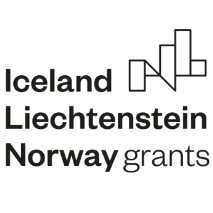 pielikuma “Projekta līgums vispārējie noteikumi”2.pielikumsEiropas Ekonomikas zonas finanšu instrumenta 2014.–2021. gada perioda programmas "Starptautiskā policijas sadarbība un noziedzības apkarošana" projekta risku pārvaldības metodikaRisku rezultātu karte1. tabula1 – ļoti zemas prioritātes riski2 – zemas prioritātes riski3 – vidēji augstas prioritātes riski4 – augstas prioritātes riski Risku iestāšanās varbūtības novērtējuma skala2. tabulaRisku ietekmes novērtējuma skala3. tabulaPieļaujamās risku vērtības4. tabulaValsts sekretārs							D.TrofimovsBalaško, 09.06.2020. 15.30544VarbūtībaVisticamāk notiks1344VarbūtībaĻoti iespējams1234VarbūtībaMaz ticams1123VarbūtībaVisticamāk nenotiks 1112VarbūtībaMazaVidējaBūtiskaKatastrofālaVarbūtībaIetekmeIetekmeIetekmeIetekmeIetekmeIetekmePunktiIestāšanās varbūtības aprakstsSkaidrojumsSkaidrojumsPunktiIestāšanās varbūtības aprakstsStratēģiskie riskiOperacionālie riski1Visticamāk nenotiksVarbūtība, ka risks iestāsies nākamo 5 gadu laikā 1–24%Varbūtība, ka risks iestāsies nākamā gada laikā 1–24%2Maz ticamsVarbūtība, ka risks iestāsies nākamo 5 gadu laikā 25–49%Varbūtība, ka risks iestāsies nākamā gada laikā 25–49%3Ļoti iespējamsVarbūtība, ka risks iestāsies nākamo 5 gadu laikā 50–74%Varbūtība, ka risks iestāsies nākamā gada laikā 50–74%4Visticamāk notiksVarbūtība, ka risks iestāsies nākamo 5 gadu laikā 75–99%Varbūtība, ka risks iestāsies nākamā gada laikā 75–99%PunktiIetekmes aprakstsSkaidrojums1MazaNetiek ietekmēta stratēģisko mērķu sasniegšana;Nelieli procesa vai darbības traucējumi, kuri ietekmē tikai programmas apsaimniekotāju un kas novēršami bez papildu cilvēkresursu piesaistes;Finansiāla ietekme uz budžetu ir mazāka par 100 000 EUR;Ietekme uz reputāciju programmas apsaimniekotāja līmenī. 2VidējaApgrūtināta stratēģisko mērķu sasniegšana;Procesa vai darbības traucējumi, kuri ietekmē programmas īstenošanā iesaistītās iestādes un ko var novērst bez papildu cilvēkresursu piesaistes;Finansiāla ietekme uz budžetu no 100 000 EUR vai var radīt nobīdi sākotnēji plānotā finansējuma apjoma apguvē;Ietekme uz reputāciju programmas īstenošanā iesaistīto iestāžu līmenī. 3BūtiskaKavēta stratēģisko mērķu sasniegšana;Procesa vai darbības atbilstošai norisei nepieciešama papildu resursu (cilvēkresursu un laika un/vai finanšu) piesaiste vai negatīvi tiek ietekmēti citi programmas apsaimniekotāja procesi;Sākotnēji plānotā finansējuma neapguve;Ietekme uz reputāciju Latvijas vai donorvalstu institūcijās.4KatastrofālaApdraudēta stratēģisko mērķu sasniegšana;Procesa darbības pārtraukšana;Pārkāpuma procedūru uzsākšana;Ietekme uz reputāciju medijos;Iespēja zaudēt Norvēģijas finanšu instrumenta piešķīrumu. VērtībaSkaidrojumsRaksturojumsRīcība1ZemsRiski ar nelielu iestāšanās varbūtību un mazu ietekmi. Risks ir pieņemams. Nepieciešams definēt riska mazināšanas pasākumus. Nav nepieciešams definēt kontroles. 2Vidēji zemsRiska iestāšanās varbūtība un ietekme vērtējama dažādās kombinācijās. Risks ir gandrīz pieņemams. Nepieciešams definēt riska mazināšanas pasākumu un kontroles. Risku kontrole ir jāuzrauga. 3Vidēji augstsRisks ar paaugstinātu iestāšanās varbūtību un vidēju, būtisku vai katastrofālu ietekmi. Risks nav pieņemams.Nepieciešama steidzama rīcība riska mazināšanas pasākumu un kontroļu ieviešanai. Prioritārais risks. Nepieciešams atvēlēt resursus, kā arī izstrādāt pasākumu plānu un kontroli. Risku kontrole ir pastiprināti un regulāri jāuzrauga.4AugstsRisks ar ļoti augstu iestāšanās varbūtību (ļoti iespējams vai visticamāk notiks) un būtisku vai katastrofālu ietekmi. Risks nav pieņemams. Nepieciešama steidzama rīcība riska mazināšanas pasākumu un kontroļu ieviešanai. Prioritārais risks. Nepieciešams atvēlēt resursus, kā arī izstrādāt pasākumu plānu un kontroli. 